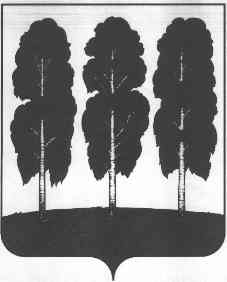 АДМИНИСТРАЦИЯ БЕРЕЗОВСКОГО РАЙОНАХАНТЫ-МАНСИЙСКОГО АВТОНОМНОГО ОКРУГА – ЮГРЫПОСТАНОВЛЕНИЕот 06.03.2019                                                                                                           № 252пгт. Березово«О перечне строек и объектов на 2019 год и плановый период 2020 и 2021 годов»(с изменениями, внесенными постановлением администрации Березовского района от 18.03.2019 № 291)(с изменениями, внесенными постановлением администрации Березовского района от 08.04.2019 № 420)(с изменениями, внесенными постановлением администрации Березовского района от 11.06.2019 № 698)(с изменениями, внесенными постановлением администрации Березовского района от 02.09.2019 № 1019)(с изменениями, внесенными постановлением администрации Березовского района от 25.11.2019 № 1373)(с изменениями, внесенными постановлением администрации Березовского района от 22.01.2020 № 19)(утратило силу постановлением Администрации от 14.03.2023 № 160)	Во исполнение постановления администрации Березовского района            от 03.03.2017 № 142 «О порядке формирования перечня строек и объектов, финансируемых за счет средств бюджета Березовского района, и признании утратившими силу некоторых муниципальных правовых актов администрации Березовского района»:1.Утвердить перечень строек и объектов на 2019 год и плановый период 2020 и 2021 годов согласно приложению к настоящему постановлению. 2. Разместить настоящее постановление на официальном веб-сайте органов местного самоуправления Березовского района.3. Настоящее постановление вступает в силу после его подписания.4. Контроль за исполнением настоящего постановления возложить на заместителя главы района, председателя Комитета по финансам администрации Березовского района С.В. Ушарову.Глава района                                               			       	                 В.И. ФоминПриложение к постановлениюПриложение к постановлениюПриложение к постановлениюПриложение к постановлениюПриложение к постановлениюПриложение к постановлению                                                  № 252 от "06" 03. 2020 г.                                                  № 252 от "06" 03. 2020 г.                                                  № 252 от "06" 03. 2020 г.                                                  № 252 от "06" 03. 2020 г.                                                  № 252 от "06" 03. 2020 г.                                                  № 252 от "06" 03. 2020 г.ПереченьПереченьПереченьПереченьПереченьПереченьПереченьПереченьПереченьПереченьПереченьПереченьПереченьПереченьПереченьПереченьПереченьПереченьПереченьПереченьПереченьПереченьПереченьПереченьПереченьПереченьПереченьПереченьПереченьПереченьПереченьПереченьПереченьПереченьПереченьПереченьПереченьПереченьПереченьПереченьПереченьПереченьПереченьстроек и объектов на 2019 год и плановый период 2020-2021 годыстроек и объектов на 2019 год и плановый период 2020-2021 годыстроек и объектов на 2019 год и плановый период 2020-2021 годыстроек и объектов на 2019 год и плановый период 2020-2021 годыстроек и объектов на 2019 год и плановый период 2020-2021 годыстроек и объектов на 2019 год и плановый период 2020-2021 годыстроек и объектов на 2019 год и плановый период 2020-2021 годыстроек и объектов на 2019 год и плановый период 2020-2021 годыстроек и объектов на 2019 год и плановый период 2020-2021 годыстроек и объектов на 2019 год и плановый период 2020-2021 годыстроек и объектов на 2019 год и плановый период 2020-2021 годыстроек и объектов на 2019 год и плановый период 2020-2021 годыстроек и объектов на 2019 год и плановый период 2020-2021 годыстроек и объектов на 2019 год и плановый период 2020-2021 годыстроек и объектов на 2019 год и плановый период 2020-2021 годыстроек и объектов на 2019 год и плановый период 2020-2021 годыстроек и объектов на 2019 год и плановый период 2020-2021 годыстроек и объектов на 2019 год и плановый период 2020-2021 годыстроек и объектов на 2019 год и плановый период 2020-2021 годыстроек и объектов на 2019 год и плановый период 2020-2021 годыстроек и объектов на 2019 год и плановый период 2020-2021 годыстроек и объектов на 2019 год и плановый период 2020-2021 годыстроек и объектов на 2019 год и плановый период 2020-2021 годыстроек и объектов на 2019 год и плановый период 2020-2021 годыстроек и объектов на 2019 год и плановый период 2020-2021 годыстроек и объектов на 2019 год и плановый период 2020-2021 годыстроек и объектов на 2019 год и плановый период 2020-2021 годыстроек и объектов на 2019 год и плановый период 2020-2021 годыстроек и объектов на 2019 год и плановый период 2020-2021 годыстроек и объектов на 2019 год и плановый период 2020-2021 годыстроек и объектов на 2019 год и плановый период 2020-2021 годыстроек и объектов на 2019 год и плановый период 2020-2021 годыстроек и объектов на 2019 год и плановый период 2020-2021 годыстроек и объектов на 2019 год и плановый период 2020-2021 годыстроек и объектов на 2019 год и плановый период 2020-2021 годыстроек и объектов на 2019 год и плановый период 2020-2021 годыстроек и объектов на 2019 год и плановый период 2020-2021 годыстроек и объектов на 2019 год и плановый период 2020-2021 годыстроек и объектов на 2019 год и плановый период 2020-2021 годыстроек и объектов на 2019 год и плановый период 2020-2021 годыстроек и объектов на 2019 год и плановый период 2020-2021 годыстроек и объектов на 2019 год и плановый период 2020-2021 годыстроек и объектов на 2019 год и плановый период 2020-2021 годы№ п/п№ п/пНаименование строек и объектовНаименование строек и объектовСроки инвестирования (проектирование, строительство, реконструкция, приобретение)Сроки инвестирования (проектирование, строительство, реконструкция, приобретение)Сроки инвестирования (проектирование, строительство, реконструкция, приобретение)Сроки инвестирования (проектирование, строительство, реконструкция, приобретение)Сроки инвестирования (проектирование, строительство, реконструкция, приобретение)Показатель мощностиПоказатель мощностиПоказатель мощностиЕдиницы измерения мощностиЕдиницы измерения мощностиСтоимость (сметная стоимость по заключению о проверке достоверности сметной стоимости для объектов строительства и реконструкции) (тыс.руб.)Стоимость (сметная стоимость по заключению о проверке достоверности сметной стоимости для объектов строительства и реконструкции) (тыс.руб.)Стоимость (сметная стоимость по заключению о проверке достоверности сметной стоимости для объектов строительства и реконструкции) (тыс.руб.)КВСРКВСРКВСРКФСРКФСРКЦСРКЦСРКЦСРКВРКВРКОСГУКОСГУКОСГУКОСГУКапитальные вложения на 2019 годКапитальные вложения на 2019 годКапитальные вложения на 2019 годКапитальные вложения на 2019 годКапитальные вложения на 2019 годКапитальные вложения на 2019 годКапитальные вложения на 2019 годКапитальные вложения на 2019 годКапитальные вложения на 2019 годКапитальные вложения на 2019 годКапитальные вложения на 2019 годКапитальные вложения на 2020 годКапитальные вложения на 2020 годКапитальные вложения на 2020 годКапитальные вложения на 2021 годКапитальные вложения на 2021 годКапитальные вложения на 2021 год№ п/п№ п/пНаименование строек и объектовНаименование строек и объектовначалоначалоначалозавершениезавершениеПоказатель мощностиПоказатель мощностиПоказатель мощностиЕдиницы измерения мощностиЕдиницы измерения мощностиСтоимость (сметная стоимость по заключению о проверке достоверности сметной стоимости для объектов строительства и реконструкции) (тыс.руб.)Стоимость (сметная стоимость по заключению о проверке достоверности сметной стоимости для объектов строительства и реконструкции) (тыс.руб.)Стоимость (сметная стоимость по заключению о проверке достоверности сметной стоимости для объектов строительства и реконструкции) (тыс.руб.)КВСРКВСРКВСРКФСРКФСРКЦСРКЦСРКЦСРКВРКВРКОСГУКОСГУКОСГУКОСГУВсегоВсегоВсегоВсегоОкружной бюджетОкружной бюджетОкружной бюджетБюджет районаБюджет районаБюджет районаБюджет районаВсегоОкружной бюджетБюджет районаВсегоОкружной бюджетБюджет района1.1.Муниципальная программа "Развитие образования в Березовском районе"Муниципальная программа "Развитие образования в Березовском районе"Муниципальная программа "Развитие образования в Березовском районе"Муниципальная программа "Развитие образования в Березовском районе"Муниципальная программа "Развитие образования в Березовском районе"Муниципальная программа "Развитие образования в Березовском районе"Муниципальная программа "Развитие образования в Березовском районе"Муниципальная программа "Развитие образования в Березовском районе"Муниципальная программа "Развитие образования в Березовском районе"Муниципальная программа "Развитие образования в Березовском районе"Муниципальная программа "Развитие образования в Березовском районе"Муниципальная программа "Развитие образования в Березовском районе"Муниципальная программа "Развитие образования в Березовском районе"Муниципальная программа "Развитие образования в Березовском районе"Муниципальная программа "Развитие образования в Березовском районе"Муниципальная программа "Развитие образования в Березовском районе"Муниципальная программа "Развитие образования в Березовском районе"Муниципальная программа "Развитие образования в Березовском районе"Муниципальная программа "Развитие образования в Березовском районе"Муниципальная программа "Развитие образования в Березовском районе"Муниципальная программа "Развитие образования в Березовском районе"Муниципальная программа "Развитие образования в Березовском районе"Муниципальная программа "Развитие образования в Березовском районе"Муниципальная программа "Развитие образования в Березовском районе"Муниципальная программа "Развитие образования в Березовском районе"Муниципальная программа "Развитие образования в Березовском районе"Муниципальная программа "Развитие образования в Березовском районе"Муниципальная программа "Развитие образования в Березовском районе"Муниципальная программа "Развитие образования в Березовском районе"Муниципальная программа "Развитие образования в Березовском районе"Муниципальная программа "Развитие образования в Березовском районе"Муниципальная программа "Развитие образования в Березовском районе"Муниципальная программа "Развитие образования в Березовском районе"Муниципальная программа "Развитие образования в Березовском районе"Муниципальная программа "Развитие образования в Березовском районе"Муниципальная программа "Развитие образования в Березовском районе"Муниципальная программа "Развитие образования в Березовском районе"Муниципальная программа "Развитие образования в Березовском районе"Муниципальная программа "Развитие образования в Березовском районе"Муниципальная программа "Развитие образования в Березовском районе"Муниципальная программа "Развитие образования в Березовском районе"Муниципальная программа "Развитие образования в Березовском районе"Муниципальная программа "Развитие образования в Березовском районе"Муниципальная программа "Развитие образования в Березовском районе"Муниципальная программа "Развитие образования в Березовском районе"Муниципальная программа "Развитие образования в Березовском районе"Муниципальная программа "Развитие образования в Березовском районе"1.1.1.1.Образовательно-культурный комплекс в д. Хулимсунт, Березовского районаОбразовательно-культурный комплекс в д. Хулимсунт, Березовского района20122012201220192019140/75 140/75 140/75 учащ/местучащ/мест575 435,71 цены 2 кв. 2015;                   19 216,55 цены 4 кв. 2016575 435,71 цены 2 кв. 2015;                   19 216,55 цены 4 кв. 2016575 435,71 цены 2 кв. 2015;                   19 216,55 цены 4 кв. 201604004004007020702010E182680010E182680010E182680414414310310310310151 790,0151 790,0151 790,0151 790,0151 790,0151 790,0151 790,01.1.1.1.Образовательно-культурный комплекс в д. Хулимсунт, Березовского районаОбразовательно-культурный комплекс в д. Хулимсунт, Березовского района20122012201220192019140/75 140/75 140/75 учащ/местучащ/мест575 435,71 цены 2 кв. 2015;                   19 216,55 цены 4 кв. 2016575 435,71 цены 2 кв. 2015;                   19 216,55 цены 4 кв. 2016575 435,71 цены 2 кв. 2015;                   19 216,55 цены 4 кв. 201604004004007020702010E1S2680010E1S2680010E1S268041441431031031031016 865,516 865,516 865,516 865,516 865,5016 865,5016 865,5016 865,501.1.1.1.Образовательно-культурный комплекс в д. Хулимсунт, Березовского районаОбразовательно-культурный комплекс в д. Хулимсунт, Березовского района20122012201220192019140/75 140/75 140/75 учащ/местучащ/мест575 435,71 цены 2 кв. 2015;                   19 216,55 цены 4 кв. 2016575 435,71 цены 2 кв. 2015;                   19 216,55 цены 4 кв. 2016575 435,71 цены 2 кв. 2015;                   19 216,55 цены 4 кв. 201604004004007020702010029999001002999900100299990414414228228228228390,7390,7390,7390,7390,7390,7390,7390,71.1.1.1.Образовательно-культурный комплекс в д. Хулимсунт, Березовского районаОбразовательно-культурный комплекс в д. Хулимсунт, Березовского района20122012201220192019140/75 140/75 140/75 учащ/местучащ/мест575 435,71 цены 2 кв. 2015;                   19 216,55 цены 4 кв. 2016575 435,71 цены 2 кв. 2015;                   19 216,55 цены 4 кв. 2016575 435,71 цены 2 кв. 2015;                   19 216,55 цены 4 кв. 201604004004007020702010029999001002999900100299990414414226226226226160,0160,0160,0160,0160,0160,0160,0160,01.2.1.2.Средняя общеобразовательная школа в п. Приполярный Березовского районаСредняя общеобразовательная школа в п. Приполярный Березовского района20112011201120212021160160160местместСметная стоимость не определенаСметная стоимость не определенаСметная стоимость не определена04004004007020702010E182680010E182680010E1826804144142282282282284 813,14 813,14 813,14 813,14 813,14 813,14 813,11.2.1.2.Средняя общеобразовательная школа в п. Приполярный Березовского районаСредняя общеобразовательная школа в п. Приполярный Березовского района20112011201120212021160160160местместСметная стоимость не определенаСметная стоимость не определенаСметная стоимость не определена04004004007020702010E1S2680010E1S2680010E1S2680414414228228228228534,8534,8534,8534,8534,8534,8534,8534,81.2.1.2.Средняя общеобразовательная школа в п. Приполярный Березовского районаСредняя общеобразовательная школа в п. Приполярный Березовского района20112011201120212021160160160местместСметная стоимость не определенаСметная стоимость не определенаСметная стоимость не определена040040040070207020100299990010029999001002999904144142282282282289,69,69,69,69,69,69,69,61.2.1.2.Средняя общеобразовательная школа в п. Приполярный Березовского районаСредняя общеобразовательная школа в п. Приполярный Березовского района20112011201120212021160160160местместСметная стоимость не определенаСметная стоимость не определенаСметная стоимость не определена04004004007020702010E182680010E182680010E182680414414310310310310116 751,0116 751,0195 000,0195 000,01.2.1.2.Средняя общеобразовательная школа в п. Приполярный Березовского районаСредняя общеобразовательная школа в п. Приполярный Березовского района20112011201120212021160160160местместСметная стоимость не определенаСметная стоимость не определенаСметная стоимость не определена04004004007020702010E1S2680010E1S2680010E1S268041441431031031031012 972,312 972,321 666,721 666,71.4.1.4.Детский сад на 60 мест в с. Саранпауль Березовского районаДетский сад на 60 мест в с. Саранпауль Березовского района2011201120112019201960/ 1305,660/ 1305,660/ 1305,6мест/ кв.ммест/ кв.м34 354,89 цены 2001; 
94 893,03 цены 3 кв. 201734 354,89 цены 2001; 
94 893,03 цены 3 кв. 201734 354,89 цены 2001; 
94 893,03 цены 3 кв. 20170400400400701070101002820300100282030010028203041441431031031031062 732,062 732,062 732,062 732,062 732,062 732,062 732,01.4.1.4.Детский сад на 60 мест в с. Саранпауль Березовского районаДетский сад на 60 мест в с. Саранпауль Березовского района2011201120112019201960/ 1305,660/ 1305,660/ 1305,6мест/ кв.ммест/ кв.м34 354,89 цены 2001; 
94 893,03 цены 3 кв. 201734 354,89 цены 2001; 
94 893,03 цены 3 кв. 201734 354,89 цены 2001; 
94 893,03 цены 3 кв. 20170400400400701070101002S203001002S203001002S20304144143103103103106 970,26 970,26 970,26 970,26 970,26 970,26 970,26 970,21.4.1.4.Детский сад на 60 мест в с. Саранпауль Березовского районаДетский сад на 60 мест в с. Саранпауль Березовского района2011201120112019201960/ 1305,660/ 1305,660/ 1305,6мест/ кв.ммест/ кв.м34 354,89 цены 2001; 
94 893,03 цены 3 кв. 201734 354,89 цены 2001; 
94 893,03 цены 3 кв. 201734 354,89 цены 2001; 
94 893,03 цены 3 кв. 201704004004007010701010029999001002999900100299990414414226226226226356,2356,2356,2356,2356,2356,2356,2356,21.4.1.4.Детский сад на 60 мест в с. Саранпауль Березовского районаДетский сад на 60 мест в с. Саранпауль Березовского района2011201120112019201960/ 1305,660/ 1305,660/ 1305,6мест/ кв.ммест/ кв.м34 354,89 цены 2001; 
94 893,03 цены 3 кв. 201734 354,89 цены 2001; 
94 893,03 цены 3 кв. 201734 354,89 цены 2001; 
94 893,03 цены 3 кв. 20172312312310701070101002S203001002S203001002S2030414414310310310310821,5821,5821,5821,5821,5821,5821,5821,51.4.1.4.Детский сад на 60 мест в с. Саранпауль Березовского районаДетский сад на 60 мест в с. Саранпауль Березовского района2011201120112019201960/ 1305,660/ 1305,660/ 1305,6мест/ кв.ммест/ кв.м34 354,89 цены 2001; 
94 893,03 цены 3 кв. 201734 354,89 цены 2001; 
94 893,03 цены 3 кв. 201734 354,89 цены 2001; 
94 893,03 цены 3 кв. 2017231231231070107010100282030010028203001002820304144143103103103107 410,97 410,97 410,97 410,97 410,97 410,97 410,91.4.1.4.Детский сад на 60 мест в с. Саранпауль Березовского районаДетский сад на 60 мест в с. Саранпауль Березовского района2011201120112019201960/ 1305,660/ 1305,660/ 1305,6мест/ кв.ммест/ кв.м34 354,89 цены 2001; 
94 893,03 цены 3 кв. 201734 354,89 цены 2001; 
94 893,03 цены 3 кв. 201734 354,89 цены 2001; 
94 893,03 цены 3 кв. 201704004004007010701010029999001002999900100299990414414228228228228158,9158,9158,9158,9158,9158,9158,9158,9Детский сад на 60 мест в с. Саранпауль Березовского районаДетский сад на 60 мест в с. Саранпауль Березовского района2011201120112019201960/ 1305,660/ 1305,660/ 1305,6мест/ кв.ммест/ кв.м34 354,89 цены 2001; 
94 893,03 цены 3 кв. 201734 354,89 цены 2001; 
94 893,03 цены 3 кв. 201734 354,89 цены 2001; 
94 893,03 цены 3 кв. 201704004004007010701010029999001002999900100299990414414228228228228158,9158,9158,9158,9158,9158,9158,9158,9Детский сад на 60 мест в с. Саранпауль Березовского районаДетский сад на 60 мест в с. Саранпауль Березовского района2011201120112019201960/ 1305,660/ 1305,660/ 1305,6мест/ кв.ммест/ кв.м34 354,89 цены 2001; 
94 893,03 цены 3 кв. 201734 354,89 цены 2001; 
94 893,03 цены 3 кв. 201734 354,89 цены 2001; 
94 893,03 цены 3 кв. 201704004004007010701010029999001002999900100299990414414228228228228158,9158,9158,9158,9158,9158,9158,9158,91.5.1.5.Средняя общеобразовательная школа в п. Сосьва (пристрой к зданию интерната) Березовского районаСредняя общеобразовательная школа в п. Сосьва (пристрой к зданию интерната) Березовского района20122012201220222022160160160учащ.учащ.353 768,19 цены 2 кв. 2014353 768,19 цены 2 кв. 2014353 768,19 цены 2 кв. 201404004004007020702010Е1S2680010Е1S2680010Е1S268041441431031031031031 839,531 839,51.5.1.5.Средняя общеобразовательная школа в п. Сосьва (пристрой к зданию интерната) Березовского районаСредняя общеобразовательная школа в п. Сосьва (пристрой к зданию интерната) Березовского района20122012201220222022160160160учащ.учащ.353 768,19 цены 2 кв. 2014353 768,19 цены 2 кв. 2014353 768,19 цены 2 кв. 20140400400400702070201002S203001002S203001002S20304144143103103103103 537,73 537,71.6.1.6.Детский сад, пгт.ИгримДетский сад, пгт.Игрим20142014201420202020200200200местместСметная стоимость не определенаСметная стоимость не определенаСметная стоимость не определена040040040070107010100282030010028203001002820304144142282282282284 500,04 500,04 500,04 500,04 500,04 500,04 500,01.6.1.6.Детский сад, пгт.ИгримДетский сад, пгт.Игрим20142014201420202020200200200местместСметная стоимость не определенаСметная стоимость не определенаСметная стоимость не определена0400400400701070101002S203001002S203001002S2030414414228228228228500,0500,0500,0500,0500,00500,00500,00500,001.6.1.6.Детский сад, пгт.ИгримДетский сад, пгт.Игрим20142014201420202020200200200местместСметная стоимость не определенаСметная стоимость не определенаСметная стоимость не определена0400400400701070101002999900100299990010029999041441422822822822832,132,132,132,132,132,132,132,11.6.1.6.Детский сад, пгт.ИгримДетский сад, пгт.Игрим20142014201420202020200200200местместСметная стоимость не определенаСметная стоимость не определенаСметная стоимость не определена04004004007010701010028203001002820300100282030414414310310310310225 983,3225 983,3225 983,3225 983,31.6.1.6.Детский сад, пгт.ИгримДетский сад, пгт.Игрим20142014201420202020200200200местместСметная стоимость не определенаСметная стоимость не определенаСметная стоимость не определена0400400400701070101002S203001002S203001002S203041441431031031031025 109,325 109,325 109,325 109,31.7.1.7.Средняя школа, пгт. БерезовоСредняя школа, пгт. Березово20212021202120242024700700700учащ.учащ.Сметная стоимость не определенаСметная стоимость не определенаСметная стоимость не определена040040040070207020100299990010029999001002999904144143103103103103 631,73 631,75 256,75 256,71.7.1.7.Средняя школа, пгт. БерезовоСредняя школа, пгт. Березово20212021202120242024700700700учащ.учащ.Сметная стоимость не определенаСметная стоимость не определенаСметная стоимость не определена040040040070207020100299990010029999001002999904144143103103103103 631,73 631,75 256,75 256,71.7.1.7.Средняя школа, пгт. БерезовоСредняя школа, пгт. Березово20212021202120242024700700700учащ.учащ.Сметная стоимость не определенаСметная стоимость не определенаСметная стоимость не определена040040040070207020100299990010029999001002999904144143103103103103 631,73 631,75 256,75 256,71.7.1.7.Средняя школа, пгт. БерезовоСредняя школа, пгт. Березово20212021202120242024700700700учащ.учащ.Сметная стоимость не определенаСметная стоимость не определенаСметная стоимость не определена040040040070207020100299990010029999001002999904144143103103103103 631,73 631,75 256,75 256,71.8.1.8.Реконструкция здания поселковой больницы под детский сад на 40 мест в с. Няксимволь Березовского районаРеконструкция здания поселковой больницы под детский сад на 40 мест в с. Няксимволь Березовского района20142014201420202020404040местмест73 767,9 цены          3 кв. 201673 767,9 цены          3 кв. 201673 767,9 цены          3 кв. 20160400400400701070101002820300100282030010028203041441431031031031029 177,629 177,629 177,629 177,629 177,629 177,629 177,642 968,142 968,11.8.1.8.Реконструкция здания поселковой больницы под детский сад на 40 мест в с. Няксимволь Березовского районаРеконструкция здания поселковой больницы под детский сад на 40 мест в с. Няксимволь Березовского района20142014201420202020404040местмест73 767,9 цены          3 кв. 201673 767,9 цены          3 кв. 201673 767,9 цены          3 кв. 20160400400400701070101002S203001002S203001002S20304144143103103103103 242,03 242,03 242,03 242,03 242,03 242,03 242,03 242,06 707,56 707,51.9.1.9.Образовательно-культурный комплекс в п. Теги, Березовского районаОбразовательно-культурный комплекс в п. Теги, Березовского района20062006200620212021100/2342100/2342100/2342учащ/кв.м.учащ/кв.м.Сметная стоимость не определенаСметная стоимость не определенаСметная стоимость не определена040040040070207020100299990010029999001002999904144143103103103102 726,52 726,52 726,52 726,52 726,52 726,52 726,52 726,529 987,629 987,6Итого по программе:Итого по программе:293 191,6293 191,6293 191,6293 191,6260 423,6260 423,6260 423,632 768,032 768,032 768,032 768,0434 123,2385 702,448 420,8538 380,8452 822,885 558,02.2.Муниципальная программа «Развитие жилищной сферы в Березовском районе»Муниципальная программа «Развитие жилищной сферы в Березовском районе»Муниципальная программа «Развитие жилищной сферы в Березовском районе»Муниципальная программа «Развитие жилищной сферы в Березовском районе»Муниципальная программа «Развитие жилищной сферы в Березовском районе»Муниципальная программа «Развитие жилищной сферы в Березовском районе»Муниципальная программа «Развитие жилищной сферы в Березовском районе»Муниципальная программа «Развитие жилищной сферы в Березовском районе»Муниципальная программа «Развитие жилищной сферы в Березовском районе»Муниципальная программа «Развитие жилищной сферы в Березовском районе»Муниципальная программа «Развитие жилищной сферы в Березовском районе»Муниципальная программа «Развитие жилищной сферы в Березовском районе»Муниципальная программа «Развитие жилищной сферы в Березовском районе»Муниципальная программа «Развитие жилищной сферы в Березовском районе»Муниципальная программа «Развитие жилищной сферы в Березовском районе»Муниципальная программа «Развитие жилищной сферы в Березовском районе»Муниципальная программа «Развитие жилищной сферы в Березовском районе»Муниципальная программа «Развитие жилищной сферы в Березовском районе»Муниципальная программа «Развитие жилищной сферы в Березовском районе»Муниципальная программа «Развитие жилищной сферы в Березовском районе»Муниципальная программа «Развитие жилищной сферы в Березовском районе»Муниципальная программа «Развитие жилищной сферы в Березовском районе»Муниципальная программа «Развитие жилищной сферы в Березовском районе»Муниципальная программа «Развитие жилищной сферы в Березовском районе»Муниципальная программа «Развитие жилищной сферы в Березовском районе»Муниципальная программа «Развитие жилищной сферы в Березовском районе»Муниципальная программа «Развитие жилищной сферы в Березовском районе»Муниципальная программа «Развитие жилищной сферы в Березовском районе»Муниципальная программа «Развитие жилищной сферы в Березовском районе»Муниципальная программа «Развитие жилищной сферы в Березовском районе»Муниципальная программа «Развитие жилищной сферы в Березовском районе»Муниципальная программа «Развитие жилищной сферы в Березовском районе»Муниципальная программа «Развитие жилищной сферы в Березовском районе»Муниципальная программа «Развитие жилищной сферы в Березовском районе»Муниципальная программа «Развитие жилищной сферы в Березовском районе»Муниципальная программа «Развитие жилищной сферы в Березовском районе»Муниципальная программа «Развитие жилищной сферы в Березовском районе»Муниципальная программа «Развитие жилищной сферы в Березовском районе»Муниципальная программа «Развитие жилищной сферы в Березовском районе»Муниципальная программа «Развитие жилищной сферы в Березовском районе»Муниципальная программа «Развитие жилищной сферы в Березовском районе»Муниципальная программа «Развитие жилищной сферы в Березовском районе»Муниципальная программа «Развитие жилищной сферы в Березовском районе»Муниципальная программа «Развитие жилищной сферы в Березовском районе»Муниципальная программа «Развитие жилищной сферы в Березовском районе»Муниципальная программа «Развитие жилищной сферы в Березовском районе»Муниципальная программа «Развитие жилищной сферы в Березовском районе»2.1.2.1.Инженерные сети (кадастровые работы)Инженерные сети (кадастровые работы)2019201920192019201904004004005020502081089999008108999900810899990414414226226226226397,2397,2397,2397,2397,2397,2397,2397,22.2.2.2.Сети инженерно-технического обеспечения ул. Брусничная, гп. БерезовоСети инженерно-технического обеспечения ул. Брусничная, гп. Березово20192019201920192019040040040050205020810899990081089999008108999904144142282282282281 020,81 020,8Итого по программе:Итого по программе:397,2397,2397,2397,20,00,00,0397,2397,2397,2397,21020,80,01020,80,00,00,03.3.Муниципальная программа «Развитие физической культуры, спорта, туризма и молодежной политики в Березовском районе»Муниципальная программа «Развитие физической культуры, спорта, туризма и молодежной политики в Березовском районе»Муниципальная программа «Развитие физической культуры, спорта, туризма и молодежной политики в Березовском районе»Муниципальная программа «Развитие физической культуры, спорта, туризма и молодежной политики в Березовском районе»Муниципальная программа «Развитие физической культуры, спорта, туризма и молодежной политики в Березовском районе»Муниципальная программа «Развитие физической культуры, спорта, туризма и молодежной политики в Березовском районе»Муниципальная программа «Развитие физической культуры, спорта, туризма и молодежной политики в Березовском районе»Муниципальная программа «Развитие физической культуры, спорта, туризма и молодежной политики в Березовском районе»Муниципальная программа «Развитие физической культуры, спорта, туризма и молодежной политики в Березовском районе»Муниципальная программа «Развитие физической культуры, спорта, туризма и молодежной политики в Березовском районе»Муниципальная программа «Развитие физической культуры, спорта, туризма и молодежной политики в Березовском районе»Муниципальная программа «Развитие физической культуры, спорта, туризма и молодежной политики в Березовском районе»Муниципальная программа «Развитие физической культуры, спорта, туризма и молодежной политики в Березовском районе»Муниципальная программа «Развитие физической культуры, спорта, туризма и молодежной политики в Березовском районе»Муниципальная программа «Развитие физической культуры, спорта, туризма и молодежной политики в Березовском районе»Муниципальная программа «Развитие физической культуры, спорта, туризма и молодежной политики в Березовском районе»Муниципальная программа «Развитие физической культуры, спорта, туризма и молодежной политики в Березовском районе»Муниципальная программа «Развитие физической культуры, спорта, туризма и молодежной политики в Березовском районе»Муниципальная программа «Развитие физической культуры, спорта, туризма и молодежной политики в Березовском районе»Муниципальная программа «Развитие физической культуры, спорта, туризма и молодежной политики в Березовском районе»Муниципальная программа «Развитие физической культуры, спорта, туризма и молодежной политики в Березовском районе»Муниципальная программа «Развитие физической культуры, спорта, туризма и молодежной политики в Березовском районе»Муниципальная программа «Развитие физической культуры, спорта, туризма и молодежной политики в Березовском районе»Муниципальная программа «Развитие физической культуры, спорта, туризма и молодежной политики в Березовском районе»Муниципальная программа «Развитие физической культуры, спорта, туризма и молодежной политики в Березовском районе»Муниципальная программа «Развитие физической культуры, спорта, туризма и молодежной политики в Березовском районе»Муниципальная программа «Развитие физической культуры, спорта, туризма и молодежной политики в Березовском районе»Муниципальная программа «Развитие физической культуры, спорта, туризма и молодежной политики в Березовском районе»Муниципальная программа «Развитие физической культуры, спорта, туризма и молодежной политики в Березовском районе»Муниципальная программа «Развитие физической культуры, спорта, туризма и молодежной политики в Березовском районе»Муниципальная программа «Развитие физической культуры, спорта, туризма и молодежной политики в Березовском районе»Муниципальная программа «Развитие физической культуры, спорта, туризма и молодежной политики в Березовском районе»Муниципальная программа «Развитие физической культуры, спорта, туризма и молодежной политики в Березовском районе»Муниципальная программа «Развитие физической культуры, спорта, туризма и молодежной политики в Березовском районе»Муниципальная программа «Развитие физической культуры, спорта, туризма и молодежной политики в Березовском районе»Муниципальная программа «Развитие физической культуры, спорта, туризма и молодежной политики в Березовском районе»Муниципальная программа «Развитие физической культуры, спорта, туризма и молодежной политики в Березовском районе»Муниципальная программа «Развитие физической культуры, спорта, туризма и молодежной политики в Березовском районе»Муниципальная программа «Развитие физической культуры, спорта, туризма и молодежной политики в Березовском районе»Муниципальная программа «Развитие физической культуры, спорта, туризма и молодежной политики в Березовском районе»Муниципальная программа «Развитие физической культуры, спорта, туризма и молодежной политики в Березовском районе»Муниципальная программа «Развитие физической культуры, спорта, туризма и молодежной политики в Березовском районе»Муниципальная программа «Развитие физической культуры, спорта, туризма и молодежной политики в Березовском районе»Муниципальная программа «Развитие физической культуры, спорта, туризма и молодежной политики в Березовском районе»Муниципальная программа «Развитие физической культуры, спорта, туризма и молодежной политики в Березовском районе»Муниципальная программа «Развитие физической культуры, спорта, туризма и молодежной политики в Березовском районе»Муниципальная программа «Развитие физической культуры, спорта, туризма и молодежной политики в Березовском районе»3.1.3.1.Физкультурно-оздоровительный плавательный бассейн в гп. ИгримФизкультурно-оздоровительный плавательный бассейн в гп. Игрим201920192019202020201484/25х8,51484/25х8,51484/25х8,5кв.м./мкв.м./мСметная стоимость не определенаСметная стоимость не определенаСметная стоимость не определена040040040110111010410299990041029999004102999904144142282282282283 105,43 105,43 105,43 105,43 105,43 105,43 105,43 105,41 655,01 655,03.2.3.2.Спортивный зал в с. СаранпаульСпортивный зал в с. Саранпауль20202020202020202020Сметная стоимость не определенаСметная стоимость не определенаСметная стоимость не определена040040040110111010410299990041029999004102999904144142282282282280,00,00,00,01 655,01 655,0Итого по программе:Итого по программе:3 105,43 105,43 105,43 105,40,00,00,03 105,43 105,43 105,43 105,43 310,00,03 310,00,00,00,044Муниципальная программа «Современная транспортная система Березовского района»Муниципальная программа «Современная транспортная система Березовского района»Муниципальная программа «Современная транспортная система Березовского района»Муниципальная программа «Современная транспортная система Березовского района»Муниципальная программа «Современная транспортная система Березовского района»Муниципальная программа «Современная транспортная система Березовского района»Муниципальная программа «Современная транспортная система Березовского района»Муниципальная программа «Современная транспортная система Березовского района»Муниципальная программа «Современная транспортная система Березовского района»Муниципальная программа «Современная транспортная система Березовского района»Муниципальная программа «Современная транспортная система Березовского района»Муниципальная программа «Современная транспортная система Березовского района»Муниципальная программа «Современная транспортная система Березовского района»Муниципальная программа «Современная транспортная система Березовского района»Муниципальная программа «Современная транспортная система Березовского района»Муниципальная программа «Современная транспортная система Березовского района»Муниципальная программа «Современная транспортная система Березовского района»Муниципальная программа «Современная транспортная система Березовского района»Муниципальная программа «Современная транспортная система Березовского района»Муниципальная программа «Современная транспортная система Березовского района»Муниципальная программа «Современная транспортная система Березовского района»Муниципальная программа «Современная транспортная система Березовского района»Муниципальная программа «Современная транспортная система Березовского района»Муниципальная программа «Современная транспортная система Березовского района»Муниципальная программа «Современная транспортная система Березовского района»Муниципальная программа «Современная транспортная система Березовского района»Муниципальная программа «Современная транспортная система Березовского района»Муниципальная программа «Современная транспортная система Березовского района»Муниципальная программа «Современная транспортная система Березовского района»Муниципальная программа «Современная транспортная система Березовского района»Муниципальная программа «Современная транспортная система Березовского района»Муниципальная программа «Современная транспортная система Березовского района»Муниципальная программа «Современная транспортная система Березовского района»Муниципальная программа «Современная транспортная система Березовского района»Муниципальная программа «Современная транспортная система Березовского района»Муниципальная программа «Современная транспортная система Березовского района»Муниципальная программа «Современная транспортная система Березовского района»Муниципальная программа «Современная транспортная система Березовского района»Муниципальная программа «Современная транспортная система Березовского района»Муниципальная программа «Современная транспортная система Березовского района»Муниципальная программа «Современная транспортная система Березовского района»Муниципальная программа «Современная транспортная система Березовского района»Муниципальная программа «Современная транспортная система Березовского района»Муниципальная программа «Современная транспортная система Березовского района»Муниципальная программа «Современная транспортная система Березовского района»Муниципальная программа «Современная транспортная система Березовского района»Муниципальная программа «Современная транспортная система Березовского района»4.1.4.1.Автодорога, ул. Воеводская, гп. БерезовоАвтодорога, ул. Воеводская, гп. Березово20182018201820192019520520520м.м.46828,16 цены на 1 кв.201946828,16 цены на 1 кв.201946828,16 цены на 1 кв.2019040040040040904091540199990154019999015401999904144142282282282282 560,82 560,82 560,82 560,82 560,82 560,82 560,82 560,8Итого по программе:Итого по программе:2 560,82 560,82 560,82 560,80,00,00,02 560,82 560,82 560,82 560,80,00,00,00,00,00,05.5.Муниципальная программа «Социальная поддержка жителей  Березовского района"Муниципальная программа «Социальная поддержка жителей  Березовского района"Муниципальная программа «Социальная поддержка жителей  Березовского района"Муниципальная программа «Социальная поддержка жителей  Березовского района"Муниципальная программа «Социальная поддержка жителей  Березовского района"Муниципальная программа «Социальная поддержка жителей  Березовского района"Муниципальная программа «Социальная поддержка жителей  Березовского района"Муниципальная программа «Социальная поддержка жителей  Березовского района"Муниципальная программа «Социальная поддержка жителей  Березовского района"Муниципальная программа «Социальная поддержка жителей  Березовского района"Муниципальная программа «Социальная поддержка жителей  Березовского района"Муниципальная программа «Социальная поддержка жителей  Березовского района"Муниципальная программа «Социальная поддержка жителей  Березовского района"Муниципальная программа «Социальная поддержка жителей  Березовского района"Муниципальная программа «Социальная поддержка жителей  Березовского района"Муниципальная программа «Социальная поддержка жителей  Березовского района"Муниципальная программа «Социальная поддержка жителей  Березовского района"Муниципальная программа «Социальная поддержка жителей  Березовского района"Муниципальная программа «Социальная поддержка жителей  Березовского района"Муниципальная программа «Социальная поддержка жителей  Березовского района"Муниципальная программа «Социальная поддержка жителей  Березовского района"Муниципальная программа «Социальная поддержка жителей  Березовского района"Муниципальная программа «Социальная поддержка жителей  Березовского района"Муниципальная программа «Социальная поддержка жителей  Березовского района"Муниципальная программа «Социальная поддержка жителей  Березовского района"Муниципальная программа «Социальная поддержка жителей  Березовского района"Муниципальная программа «Социальная поддержка жителей  Березовского района"Муниципальная программа «Социальная поддержка жителей  Березовского района"Муниципальная программа «Социальная поддержка жителей  Березовского района"Муниципальная программа «Социальная поддержка жителей  Березовского района"Муниципальная программа «Социальная поддержка жителей  Березовского района"Муниципальная программа «Социальная поддержка жителей  Березовского района"Муниципальная программа «Социальная поддержка жителей  Березовского района"Муниципальная программа «Социальная поддержка жителей  Березовского района"Муниципальная программа «Социальная поддержка жителей  Березовского района"Муниципальная программа «Социальная поддержка жителей  Березовского района"Муниципальная программа «Социальная поддержка жителей  Березовского района"Муниципальная программа «Социальная поддержка жителей  Березовского района"Муниципальная программа «Социальная поддержка жителей  Березовского района"Муниципальная программа «Социальная поддержка жителей  Березовского района"Муниципальная программа «Социальная поддержка жителей  Березовского района"Муниципальная программа «Социальная поддержка жителей  Березовского района"Муниципальная программа «Социальная поддержка жителей  Березовского района"Муниципальная программа «Социальная поддержка жителей  Березовского района"Муниципальная программа «Социальная поддержка жителей  Березовского района"Муниципальная программа «Социальная поддержка жителей  Березовского района"Муниципальная программа «Социальная поддержка жителей  Березовского района"Подпрограмма "Преодоление социальной исключенности"Подпрограмма "Преодоление социальной исключенности"Подпрограмма "Преодоление социальной исключенности"Подпрограмма "Преодоление социальной исключенности"Подпрограмма "Преодоление социальной исключенности"Подпрограмма "Преодоление социальной исключенности"Подпрограмма "Преодоление социальной исключенности"Подпрограмма "Преодоление социальной исключенности"Подпрограмма "Преодоление социальной исключенности"Подпрограмма "Преодоление социальной исключенности"5.1.5.1.Приобретение жилых помещений детям-сиротам, детям, оставшимся без попечения родителей, лицам из их числа, по договорам найма специализированных жилых помещенийПриобретение жилых помещений детям-сиротам, детям, оставшимся без попечения родителей, лицам из их числа, по договорам найма специализированных жилых помещений201920192019202120211585,21585,21585,2кв.м./мкв.м./м59,459,459,40400400401004100402301843100230184310023018431041241231031031031013 372,113 372,113 372,113 372,113 372,113 372,113 372,131 380,631 380,629 419,329 419,3Итого по программе:Итого по программе:13 372,113 372,113 372,113 372,113 372,113 372,113 372,10,00,00,00,031 380,631 380,60,029 419,329 419,30,066Муниципальная программа "Развитие жилищной сферы в Березовском районе"Муниципальная программа "Развитие жилищной сферы в Березовском районе"Муниципальная программа "Развитие жилищной сферы в Березовском районе"Муниципальная программа "Развитие жилищной сферы в Березовском районе"Муниципальная программа "Развитие жилищной сферы в Березовском районе"Муниципальная программа "Развитие жилищной сферы в Березовском районе"Муниципальная программа "Развитие жилищной сферы в Березовском районе"Муниципальная программа "Развитие жилищной сферы в Березовском районе"Муниципальная программа "Развитие жилищной сферы в Березовском районе"Муниципальная программа "Развитие жилищной сферы в Березовском районе"Муниципальная программа "Развитие жилищной сферы в Березовском районе"Муниципальная программа "Развитие жилищной сферы в Березовском районе"Муниципальная программа "Развитие жилищной сферы в Березовском районе"Муниципальная программа "Развитие жилищной сферы в Березовском районе"Муниципальная программа "Развитие жилищной сферы в Березовском районе"Подпрограмма "Содействие развитию жилищного строительства"Подпрограмма "Содействие развитию жилищного строительства"Подпрограмма "Содействие развитию жилищного строительства"Подпрограмма "Содействие развитию жилищного строительства"Подпрограмма "Содействие развитию жилищного строительства"Подпрограмма "Содействие развитию жилищного строительства"Подпрограмма "Содействие развитию жилищного строительства"Подпрограмма "Содействие развитию жилищного строительства"Подпрограмма "Содействие развитию жилищного строительства"Подпрограмма "Содействие развитию жилищного строительства"Подпрограмма "Содействие развитию жилищного строительства"Подпрограмма "Содействие развитию жилищного строительства"6.1.6.1.Приобретение жилых помещенийПриобретение жилых помещений201920192019202120212978,32978,32978,3кв.м./мкв.м./м59,459,459,40400400400501050108201826610820182661082018266141241231031031031033 363,233 363,233 363,233 363,233 363,233 363,233 363,231 834,331 834,323 706,023 706,0Приобретение жилых помещенийПриобретение жилых помещений201920192019202120212978,32978,32978,3кв.м./мкв.м./м59,459,459,404004004005010501082F3S2661082F3S2661082F3S26614124123103103103102 823,22 823,22 823,22 823,22 823,22 823,22 823,22 823,2Приобретение жилых помещенийПриобретение жилых помещений201920192019202120212978,32978,32978,3кв.м./мкв.м./м59,459,459,40400400400501050108201S266108201S266108201S26614124123103103103101 031,81 031,81 031,81 031,81 031,81 031,81 031,81 031,8985,0985,0734,0734,0Приобретение жилых помещенийПриобретение жилых помещений201920192019202120212978,32978,32978,3кв.м./мкв.м./м59,459,459,404004004005010501082F382661082F382661082F38266141241231031031031091 283,091 283,091 283,091 283,091 283,091 283,091 283,0Итого по программе:Итого по программе:128 501,2128 501,2128 501,2128 501,2124 646,2124 646,2124 646,23 855,03 855,03 855,03 855,032 819,331 834,3985,024 440,023 706,0734,077Муниципальная программа "Жилищно-коммунальный комплекс в Березовском районе"Муниципальная программа "Жилищно-коммунальный комплекс в Березовском районе"Муниципальная программа "Жилищно-коммунальный комплекс в Березовском районе"Муниципальная программа "Жилищно-коммунальный комплекс в Березовском районе"Муниципальная программа "Жилищно-коммунальный комплекс в Березовском районе"Муниципальная программа "Жилищно-коммунальный комплекс в Березовском районе"Муниципальная программа "Жилищно-коммунальный комплекс в Березовском районе"Муниципальная программа "Жилищно-коммунальный комплекс в Березовском районе"Муниципальная программа "Жилищно-коммунальный комплекс в Березовском районе"Муниципальная программа "Жилищно-коммунальный комплекс в Березовском районе"Муниципальная программа "Жилищно-коммунальный комплекс в Березовском районе"Муниципальная программа "Жилищно-коммунальный комплекс в Березовском районе"Муниципальная программа "Жилищно-коммунальный комплекс в Березовском районе"Муниципальная программа "Жилищно-коммунальный комплекс в Березовском районе"Муниципальная программа "Жилищно-коммунальный комплекс в Березовском районе"Муниципальная программа "Жилищно-коммунальный комплекс в Березовском районе"Муниципальная программа "Жилищно-коммунальный комплекс в Березовском районе"Муниципальная программа "Жилищно-коммунальный комплекс в Березовском районе"Муниципальная программа "Жилищно-коммунальный комплекс в Березовском районе"Муниципальная программа "Жилищно-коммунальный комплекс в Березовском районе"Подпрограмма "Обеспечение равных прав потребителей на получение коммунальных услуг"Подпрограмма "Обеспечение равных прав потребителей на получение коммунальных услуг"Подпрограмма "Обеспечение равных прав потребителей на получение коммунальных услуг"Подпрограмма "Обеспечение равных прав потребителей на получение коммунальных услуг"Подпрограмма "Обеспечение равных прав потребителей на получение коммунальных услуг"Подпрограмма "Обеспечение равных прав потребителей на получение коммунальных услуг"Подпрограмма "Обеспечение равных прав потребителей на получение коммунальных услуг"Подпрограмма "Обеспечение равных прав потребителей на получение коммунальных услуг"Подпрограмма "Обеспечение равных прав потребителей на получение коммунальных услуг"Подпрограмма "Обеспечение равных прав потребителей на получение коммунальных услуг"Подпрограмма "Обеспечение равных прав потребителей на получение коммунальных услуг"Подпрограмма "Обеспечение равных прав потребителей на получение коммунальных услуг"Подпрограмма "Обеспечение равных прав потребителей на получение коммунальных услуг"Подпрограмма "Обеспечение равных прав потребителей на получение коммунальных услуг"Подпрограмма "Обеспечение равных прав потребителей на получение коммунальных услуг"Подпрограмма "Обеспечение равных прав потребителей на получение коммунальных услуг"Подпрограмма "Обеспечение равных прав потребителей на получение коммунальных услуг"Подпрограмма "Обеспечение равных прав потребителей на получение коммунальных услуг"Подпрограмма "Обеспечение равных прав потребителей на получение коммунальных услуг"Подпрограмма "Обеспечение равных прав потребителей на получение коммунальных услуг"7.1.7.1.Субсидии на реализацию полномочий в сфере жилищно-коммунального комплекса "Софинансирование части расходов на создание, реконструкцию, модернизацию объекта концессионного соглашения, в том числе расходов, предусмотренных в рамках концессионного соглашения"Субсидии на реализацию полномочий в сфере жилищно-коммунального комплекса "Софинансирование части расходов на создание, реконструкцию, модернизацию объекта концессионного соглашения, в том числе расходов, предусмотренных в рамках концессионного соглашения"20192019201920212021тыс. руб.тыс. руб.0400400400502050292058259292058259292058259241541531031031031010 470,210 470,210 470,210 470,27.2.7.2.Капитальные вложения в объекты государственной (муниципальной) собственностиКапитальные вложения в объекты государственной (муниципальной) собственности20192019201920212021тыс. руб.тыс. руб.0400400400502050209205S259209205S259209205S25924154153103103103101 164,01 164,01 164,01 164,0Итого по программе:Итого по программе:0,00,00,00,00,00,00,00,00,00,00,011 634,210 470,21 164,011 634,210 470,21 164,0ВСЕГО:ВСЕГО:441 128,3441 128,3441 128,3441 128,3398 441,9398 441,9398 441,942 686,442 686,442 686,442 686,4514 288,1459 387,554 900,6603 874,3516 418,387 456,0